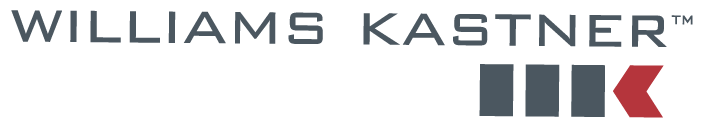 April 26, 2017	29208.0101VIA WEB PORTALSteven KingExecutive Director and SecretaryAttn:  Administrative Law Judge Rayne PearsonWashington Utilities and Transportation CommissionPO Box 47250
1300 S. Evergreen Park Dr. SW
Olympia, WA 98504-7250Re:	TC-143691 & TC-160516; Shuttle Express, Inc. v. Speedishuttle Washington, LLC	TC-161257 Speedishuttle Washington v. Shuttle Express, Inc.; (consolidated)Dear Mr. King:Attached for filing in the above-referenced dockets please find Speedishuttle Washington, LLC.’s Motion to Strike Portions of Pre-filed Rebuttal Testimony of Paul Kajanoff, Don Wood and Wesley Marks.  All parties have been provided electronic copies of this document pursuant to the attached certificate of service.  Due to the imminent setting of the hearing in these proceedings Speedishuttle will oppose any request or extension to the response deadline.Please contact the undersigned if you have questions regarding this matter.Yours truly,WILLIAMS, KASTNER & GIBBS PLLCBlair Fassburgbfassburg@williamskastner.comEnclosurescc:	Administrative Law Judge Rayne Pearson Brooks Harlow	Julian Beattie, AAG	Jennifer Cameron-Rulkowski, AAG